ПОЛОЖЕНИЕоб организации дистанционного обученияв МБОУ Мстинская СОШ1. ОБЩИЕ ПОЛОЖЕНИЯ1.1. Настоящее положение об организации дистанционного обучения, в том числе в период карантина (далее – Положение) разработано с целью установления единых подходов к деятельности МБОУ Мстинская СОШ  (далее – Школа), обеспечения усвоения учащимися обязательного минимума содержания образовательных программ и регулирует организацию дистанционного обучения, в том числе в период карантина.1.2. Настоящее Положение является нормативным локальным актом Школы и обязательно к исполнению всеми участниками образовательных отношений.1.3. Положение разработано на основании:- Федерального закона от 29.12.2012г. № 273 «Об образовании в Российской Федерации»;- Постановления Главного государственного санитарного врача РФ от 29.12.2010 № 189 «Об утверждении СанПиН 2.4.2.2821-10 "Санитарно-эпидемиологические требования к условиям и организации обучения в общеобразовательных учреждениях".1.4. Дистанционное обучение - способ организации процесса обучения, основанный на использовании современных информационных и телекоммуникационных технологий, позволяющих осуществлять обучение на расстоянии без непосредственного контакта между участниками образовательного процесса.1.5. Образовательная деятельность, реализуемая в дистанционной форме, предусматривает значительную долю самостоятельных занятий учащихся; методическое и дидактическое обеспечение этого процесса со стороны Школы, а также регулярный систематический контроль и учет знаний учащихся, возможность реализации в комплексе с традиционной формой получения образования.1.6. Дистанционная форма обучения при необходимости может реализовываться комплексно с традиционной и другими, предусмотренными Федеральным законом «Об образовании в РФ» формами его получения на основании заявления родителей (законных представителей) учащихся (приложение).1.7. Основными целями использования дистанционного обучения в Школе являются:- повышение доступности образовательных услуг для учащихся;- расширение сферы основной деятельности Школы;- интеграция дистанционного обучения с классическими формами обучения с целью повышения их эффективности;- соблюдение санитарно – эпидемиологических требований в период карантина.1.8. Основными принципами организации дистанционного обучения являются:- принцип интерактивности, выражающийся в возможности постоянных контактов всех участников образовательных отношений с помощью специализированной информационно-образовательной среды (в том числе, официальный сайт Школы, электронный журнал, форумы, электронная почта, образовательные платформы Российская электронная школа, Яндекс. Учебник, Учи.ру, InternetUrok, Академкнига/Учебник и другие);- принцип адаптивности, позволяющий легко использовать учебные материалы нового поколения, содержащие цифровые образовательные ресурсы, в конкретных условиях образовательной деятельности;- принцип гибкости, дающий возможность участникам образовательных отношений работать в необходимом для них темпе и в удобное для себя время, а также в дни непосещения занятий учащимися по неблагоприятным погодным условиям по усмотрению родителей (законных представителей) и дни, пропущенные по болезни или в период карантина;- принцип модульности, позволяющий использовать ученику и учителю необходимые им сетевые учебные курсы (или отдельные составляющие учебного курса) для реализации индивидуальных учебных планов;- принцип оперативности и объективности оценивания учебных достижений учащихся;- предоставление учащимся возможности освоения образовательных программ, непосредственно по месту жительства учащегося или его временного пребывания (нахождения);- обеспечения полноты реализации образовательных программ по предметам, а также усвоения учащимися обязательного минимума содержания образовательных программ за уровень начального, основного и среднего общего образования, выполнения федеральных государственных образовательных стандартов.1.9. Объявление о карантинном режиме, других мероприятиях, влекущих за собой приостановление учебных занятий, размещается в новостной ленте школьного сайта. 2. ОРГАНИЗАЦИЯ ПРОЦЕССА ДИСТАНЦИОННОГО ОБУЧЕНИЯ В ШКОЛЕ2.1. Права и обязанности учащихся, осваивающих образовательные программы с использованием дистанционных образовательных технологий, определяются законодательством Российской Федерации.2.2. Обучение в дистанционной форме может осуществляться по основной образовательной программе Школы и по адаптированной основной образовательной программе обучения детей с ограниченными возможностями здоровья, обучении с целью углубления и расширения знаний по отдельным предметам и элективным курсам.2.3. Учащиеся в дистанционной форме имеют все права и несут все обязанности, предусмотренные Федеральным законом «Об образовании в Российской Федерации» и Уставом Школы, наравне с учащимися других форм обучения, могут принимать участие во всех проводимых школой учебных, познавательных, развивающих, культурных и, спортивных мероприятиях: уроках, консультациях, семинарах, в т.ч. выездных зачетах, экзаменах, в т.ч. конференциях, экспедициях, походах, викторинах, чемпионатах и других мероприятиях, организуемых и (или) проводимых Школой.2.4. Школа:- выявляет потребности учащихся в дистанционном обучении;- принимает педагогическим советом решение об использовании дистанционного обучения для удовлетворения образовательных потребностей учащихся и детей с ограниченными возможностями здоровья, обучении с целью углубления и расширения знаний по отдельным предметам и элективным курсам;- включает часы дистанционного обучения в учебное расписание Школы.3. ПОРЯДОК РАБОТЫ ШКОЛЫ В ДНИ КАРАНТИНА3.1. Директор Школы издает приказ о работе в дни карантина и другие дни, связанные с необходимостью приостановления учебных занятий.3.2. Заместитель директора по учебно-воспитательной работе- организует подготовку учителями-предметниками заданий учащимся на период карантина, других мероприятий, связанных с необходимостью приостановления учебных занятий;- предоставляет по запросам задания на бумажных носителях для ознакомления родителей (законных представителей) и учащихся, не имеющих доступ в Интернет;- ведёт мониторинг работы учителей-предметников, работающих дистанционно;- ведёт мониторинг заполнения классных журналов, выставления оценок учащимся.- вносит предложения об установлении повышающего коэффициента при оплате труда учителей-предметников, которые эффективно используют дистанционные образовательные технологии (ДОТ) в образовательном процессе.3.3. Педагоги, выполняющие функции классных руководителей- проводят разъяснительную работу с родителями (законными представителями), доводят информацию о карантинном режиме в классе и его сроках через запись в электронных дневниках, электронную почту, используя любые другие доступные виды электронной связи с родителями учащихся или личное общение по стационарному (мобильному) телефону;- доводят информацию до обучающихся и их родителей (законных представителей) о том, где и как можно получить задания, как осуществлять обратную связь с учителями-предметниками на период карантинного режима с целью выполнения программного материала, в том числе в дистанционном режиме;-информирует родителей (законных  представителей) об итогах учебной деятельности их детей во время карантин, в том числе с применением дистанционных форм обучения и самостоятельной работы обучающихся.4. РЕЖИМ РАБОТЫ ПЕДАГОГИЧЕСКОГО КОЛЛЕКТИВА В ДНИ КАРАНТИНАИ ДРУГИЕ ДНИ ПРИОСТАНОВЛЕНИЯ УЧЕБНЫХ ЗАНЯТИЙ4.1. Периоды отмены учебных занятий в связи с неблагоприятной эпидемиологической обстановкой, другими мероприятиями, влекущими за собой приостановление учебного процесса, являются рабочим временем сотрудников Школы.  4.2. Продолжительность рабочего времени педагогов во время дистанционного обучения определяется исходя из недельной учебной нагрузки учителя (в соответствии с тарификацией) в учебный период в соответствии с расписанием уроков.4.3. В период отмены учебных занятий (образовательной деятельности) в отдельных классах или по Школе в целом по вышеуказанным причинам, учителя и другие педагогические работники привлекаются к образовательно-воспитательной, методической, организационной работе.4.4.Педагоги своевременно осуществляют корректировку календарно-тематическогопланирования рабочей учебной программы с целью обеспечения освоения обучающимися образовательных программ в полном объёме при переходе на дистанционное обучение, ежедневно в соответствии с утверждённым расписанием уроков вносят домашние задания в электронный журнал до 10.00 (либо накануне), вносят оценки учащихся в электронный журнал, осуществляют обратную связь с учащимися в электронном виде, используя цифровые образовательные платформы, электронный журнал, электронную почту и т.п.4.5. С целью прохождения образовательных программ в полном объёме учащимися педагоги применяют разнообразные формы самостоятельной работы, дистанционные формы обучения. Информация о применяемых формах работы, видах самостоятельной работы доводится педагогами, классными руководителями до сведения учащихся,  их родителей (законных представителей).4.6.Самостоятельная работа обучающихся во время дистанционного обучения можетоцениваться педагогом в соответствии с разработанным в школе положением об оценивании через обратную связь в электронном виде, либо через проверочные работы по предмету после окончания карантина (дистанционного обучения).4.7. Самостоятельная деятельность учащихся во время карантина (дистанционногообучения) может быть оценена педагогами только в случае достижения положительных результатов.4.8. По темам и заданиям, вызвавшим затруднения у учащихся при самостоятельномизучении, учителем проводится корректировка после выхода с карантина, пробелыустраняются через индивидуальную работу с обучающимися.4.9. В случае невыполнения заданий без уважительной причины в срок в электронный журнал выставляется «н», за исключением, если учащийся в данный момент находится на лечении.5. ОТВЕТСТВЕННОСТЬ ШКОЛЫ И РОДИТЕЛЕЙ (ЗАКОННЫХ ПРЕДСТАВИТЕЛЕЙ) УЧАЩИХСЯ5.1. За выполнение заданий и ликвидацию задолженностей (при наличии) по учебнымпредметам ответственность несут родители (законные представители).5.2. Учащихся, выполнявших задания и не усвоивших пройденный учебный материал, учитель-предметник приглашает на индивидуальные или групповые консультации для ликвидации пробелов по окончании карантина (дистанционного обучения).5.3. Независимо от количества карантинных, других дней приостановления учебных занятий в учебном году Школа несет в установленном законодательством РФ порядке ответственность за реализацию в полном объеме образовательных программ в соответствии с учебным планом и графиком учебного процесса, за качество образования своих выпускников, за выполнение федеральных государственных образовательных стандартов.6 ТЕХНИЧЕСКОЕ ОБЕСПЕЧЕНИЕ. ИСПОЛЬЗОВАНИЯ ДИСТАНЦИОННЫХОБРАЗОВАТЕЛЬНЫХ ТЕХНОЛОГИЙ6.1. Учебный процесс с использованием дистанционных образовательных технологий в Школе обеспечивается следующими техническими средствами: - компьютерными классом, автоматизированное рабочее место (АРМ) учителя,  web-камерами, микрофонами и звукоусилительной и проекционной аппаратурой;- программным обеспечением для доступа к локальным и удаленным серверам с учебной информацией и рабочими материалами для участников учебного процесса;- локальной сетью с выходом в Интернет, с пропускной способностью, достаточной для организации учебного процесса и обеспечения оперативного доступа к учебно-методическим ресурсам.6.2. Техническое обеспечение учащегося с использованием дистанционных образовательных технологий, в период длительной болезни или при обучении на дому. Учащиеся дома должны иметь:- персональный компьютер с возможностью воспроизведения звука и видео;- канал подключения к  сети Интернет.7 ЗАКЛЮЧИТЕЛЬНЫЕ ПОЛОЖЕНИЯ7.1. Вопросы, не урегулированные настоящим Положением, подлежат урегулированию в соответствии с действующим законодательством РФ, Уставом Школы и иными локальными нормативными актами Школы.7.2. Настоящее Положение вступает в силу с момента его утверждения.ПРИЛОЖЕНИЕДиректору МБОУ Мстинская СОШВ.И. Виноградовой______________________________________________________________________________(ФИО, мобильный телефон)Заявлениео переходе на дистанционное обучениеЯ, _____________________________________________________________________(фамилия, имя, отчество родителя, законного представителя) прошу Вас перевести моего ребенка______________________________________________(фамилия, имя, отчество ребенка), обучающегося  _______класса  на дистанционное обучение в период с _______________(число, месяц, год) по ____________(число, месяц, год). Ответственность за жизнь, здоровье и создание условий для обучения и выполнения образовательной программы согласно учебному плану в полном объеме беру на себя в соответствии с п.4 ст. 43 Конституции РФ, ст. 63 гл. 12 Семейного Кодекса РФ._________        ________________________Дата, подпись*, фамилия, инициалы * при невозможности передачи в сканированном виде или на бумажном носителе подпись в заявлении может отсутствовать Муниципальное бюджетное общеобразовательное учреждение 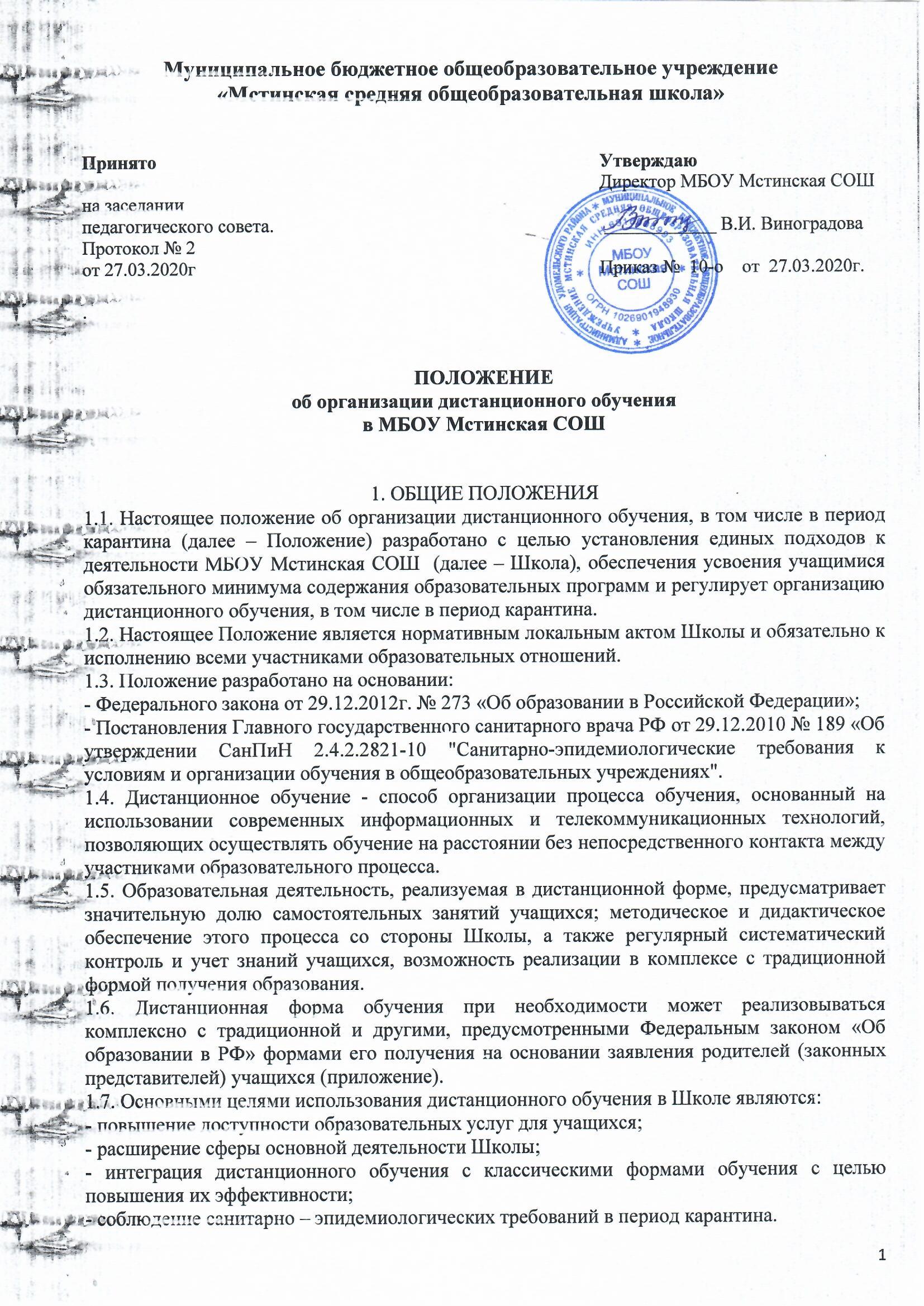 «Мстинская средняя общеобразовательная школа»Муниципальное бюджетное общеобразовательное учреждение «Мстинская средняя общеобразовательная школа»Муниципальное бюджетное общеобразовательное учреждение «Мстинская средняя общеобразовательная школа»Принятона заседаниипедагогического совета.Протокол № 2  от 27.03.2020г.        Утверждаю Директор МБОУ Мстинская СОШ ____________ В.И. ВиноградоваПриказ №  10-о    от  27.03.2020г.        